УКРАЇНАПОЧАЇВСЬКА  МІСЬКА  РАДАВИКОНАВЧИЙ КОМІТЕТР І Ш Е Н Н Явід «    » жовтня 2016  року                                                 		ПРОЕКТПро затвердження Положення про порядок надання одноразової адресної матеріальної допомоги малозабезпеченим верствам населення Почаївської міської об’єднаної територіальної громади, які опинилися в складних життєвих обставинах	Відповідно до ст. 144 Конституції України ,ст.ст.59-64 Закону України «Про місцеве самоврядування в Україні» та з метою матеріальної підтримки малозабезпечених верств населення, які опинилися в складних життєвих обставинах, керуючись підпунктом 1 пункту а частини 1 статті 34 Закону України «Про місцеве самоврядування в Україні», виконавчий комітет міської радиВИРІШИВ:1.Затвердити Положення про порядок надання одноразової адресної матеріальної допомоги малозабезпеченим верствам населення Почаївської міської об’єднаної територіальної громади, які опинились в складних життєвих обставинах (Додаток 1) .2.Дане рішення набирає чинності з дня його оприлюднення, шляхом розміщення на офіційному сайті Почаївської міської ради. 3.Контроль за виконанням рішення покласти на секретаря виконавчого комітету.Риндич М.В.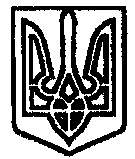 